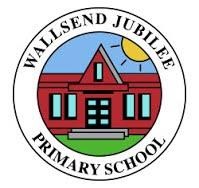 Wallsend Jubilee Primary School PE and sport Expenditure 2019-2020 Primary PE funding The Government has allocated funding to make additional and sustainable improvements to the quality of PE. The funding which we receive is ring fenced and can only be spent on the development of PE and sport in school which should impact the following 5 key indicators: The engagement of all pupils in  regular physical activity The profile of PE and sport being raised across the school Increased confidence, knowledge and skills of all staff in teaching PE and sportBroader experience of a range of sports and activities offered to all pupils Increased participation in competitive sport At Wallsend Jubilee Primary School the PE coordinator and the Senior Leadership team have met and developed an action plan for PE. This action plan will outline our main objectives for PE and Sport for the academic year 2019-20.  This plan has been carefully developed to ensure the development of the five key areas above and ensure good value for money.   
PE and Sport Action Plan 2019-20ObjectiveActionCostingOutcomesTo develop the skills of staff within the PE curriculum. LH to audit the skills of staff and find out the areas of CPD needs. LH to explore options of outside providers/local authority providing CPD for individuals or groups of teachers. TBC To continue to increase the number of children taking part in sports activities and festivals  (Costs to include transport, fees, resources and materials)To develop and raise the profile of the school football team. (Training, resources, kits and transport) Skipping festival participation to continue for year 4. (Training, transport, resources and lesson cover for LO) Dance festival participation to continue for year 3/4 (Training, transport, resources and lesson cover for LO)To continue to attend cluster festivals/activities on offer by the local authority (transport costs) £800£750
£700
£300To involve all children in competitive sportsLH to explore intra-school competitions and implement into the PE curriculum. Purchase trophies/prizes for each year group £300To develop loose parts physical play on the KS1 yard at break times and lunch timesTo provide KS1 yard with loose parts to encourage active play at break and lunch times  £3000To continue to offer out of school activities both lunchtime and after schoolContinue to develop links with LP dance in education offering dance classes to KS1/KS2 each term. LH to survey KS2 children to find out their interests. Follow these leads to introduce new extracurricular activities. To offer out of school activities for Reception children in the Summer termPL to run 2x morning football clubs with KS1 and KS2 childrenLunchtime judo club to run in Spring term for KS2 children – initially 1 x per week increased to 2 sessions per week if required £1000£250To develop the physical fitness through active PE sessions Coach (PL) to work in school each afternoon alongside class teacher to develop the active nature of PE lessons £7205To improve the quality of PE equipment used to enhance PE lessons Audit resources to fit needs of PE lessons Purchase additional small PE equipment such as balls, ropes and beanbags to ensure maximum participation in PE lessons – Ongoing throughout the year £1500To increase the active play at break times and lunch times on all yards To audit current resources on each yard and supply with a variety of equipment to encourage active playOngoing audits and ordering when necessary throughout the year£1500To develop the skills of our PE subject leader Co-ordinator to attend relevant CPD to support development of the subject across school. LH to have 1x day out of class in Spring/ term and 1x day out of class in Summer term to complete pupil questionnaires and observe teaching of PE within school.  £1000To continue to develop the nature of active play in EYFSLH to audit outdoor continuous provision. In Nursery/Reception and order resources where required to develop physical skills.   £1000To raise the profile of Healthy Living across school To increase parental engagement in PE and sports activities within school LH to work alongside FT/SA to organise Healthy week activities in Summer 2. (Fitness, First aid, Healthy mind activities) 
Parents to be given the opportunity to be involved in Healthy week activities.  £1000To ensure all PE equipment is safe for children to use All PE equipment to have relevant safety checks to ensure safety £1500Newcastle Eagles Hoops for health programme year 5/6 training and transport.  £600
£200